第2号様式の2(第5条関係)平面図※管(管種・管径・勾配・延長)、ます(内径・深さ)を記載すること。方位凡例取付ます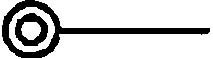 掃除口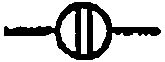 浴槽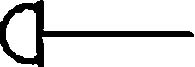 凡例汚水ます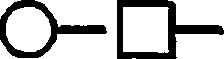 大便器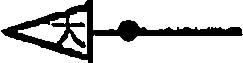 流し類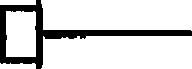 凡例雨水ます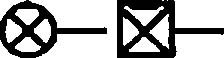 小便器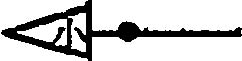 洗濯機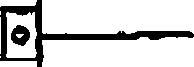 凡例トラップます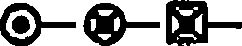 手洗・洗面器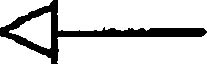 既設管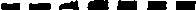 